Publicado en Zaragoza el 24/10/2018 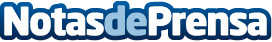 Ortoweb Medical lanza su nuevo servicio de alquiler de artromotor para rehabilitación de rodillaOrtoweb Medical pone en marcha un nuevo servicio de alquiler de artromotor para rehabilitaciones de rodilla. El elevado precio de este tipo de productos hace que, en aquellas ocasiones en las que su uso solo será de unos meses, no compense comprarlos. Ortoweb Medical, pionera en este tipo de servicios, ofrece la posibilidad de alquilar un artromotor por el tiempo que el usuario necesite y en unas condiciones muy ventajosasDatos de contacto:Ortoweb Medical976900902Nota de prensa publicada en: https://www.notasdeprensa.es/ortoweb-medical-lanza-su-nuevo-servicio-de Categorias: Nacional Medicina E-Commerce Medicina alternativa Consumo Industria Automotriz http://www.notasdeprensa.es